Uchwała Nr XXXV/257/2018Rady Powiatu Mławskiego   z dnia 23 sierpnia 2018 rokuw sprawie przyjęcia raportu o sytuacji ekomomiczno - finansowej SamodzielnegoPublicznego Zakładu Opieki Zdrowotnej w Mławie.            Na   podstawie   przepisu   art. 12 ust. 11  ustawy   z   dnia  5   czerwca   1998r. o   samorządzie   powiatowym  (Dz. U. z 2018r., poz. 995 ze zm.) w związku  z art.  53a ust.  4  ustawy z   dnia  15 kwietnia 2011r. o działalności leczniczej  (Dz. U.                    z 2018r. poz. 160)   Rada   Powiatu Mławskiego  uchwala, co następuje:						§ 1Rada Powiatu Mławskiego ocenia pozytywnie sytuację ekonomiczno - finansową Samodzielnego Publicznego Zakładu Opieki Zdrowotnej w Mławie na podstawie przedłożonego przez Dyrektora SPZOZ raportu ekonomiczno – finansowego Samodzielnego Publicznego Zakładu Opieki Zdrowotnej w Mławie.§ 2Raport o sytuacji ekonomiczno – finansowej SPZOZ w Mławie zawierający: analizę sytuacji ekonomiczno – finansowej za rok 2017, prognozę sytuacji ekonomiczno – finansowej na kolejne trzy lata obrotowe wraz z opisem przyjętych założeń oraz informację o istotnych zdarzeniach mających wpływ na sytuację ekonomiczno –finansową, stanowi załącznik do niniejszej uchwały.						§ 3Uchwała wchodzi w życie z dniem podjęcia.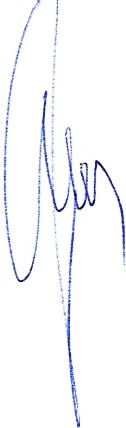                                                                                   Przewodniczący Rady Powiatu						                        Henryk AntczakUZASADNIENIE              Zgodnie z brzmieniem art. 53a ust.1 ustawy z dnia 15 kwietnia 2011r. o działalności leczniczej ( Dz. U z 2018r. poz. 160) kierownik samodzielnego publicznego zakładu opieki zdrowotnej sporządza i przekazuje podmiotowi tworzącemu raport o sytuacji ekonomoczno – finansowej samodzielnego publicznego zakładu opieki zdrowotnej.  Zgodnie z przepisem art.53a ust.4 powyższej ustawy  na podstawie przedłożonego raportu podmiot tworzący dokonuje oceny sytuacji ekonomiczno – finansowej samodzielnego zakładu opieki zdrowotnej.     Wobec powyższego podjęcie uchwały jest zasadne.